津体发〔2021〕25号重庆市江津区体育局关于举行“体彩杯”2021年重庆市江津区乒乓球排位赛的通知各镇人民政府、街道办事处，区级各部门，有关单位：为进一步落实健康中国和体育强国战略，深入实施《重庆市全民健身条例》，促进“活力江津·魅力之城”系列文体活动的蓬勃开展，营造“每天锻炼一小时，幸福生活一辈子”的全民健身浓厚氛围，培养我区广大市民运动健身的习惯，经研究，决定10月30—31日在鼎山乒乓球活动中心举行“体彩杯”2021年重庆市江津区乒乓球排位赛。现将《竞赛规程》印发你们，希各单位积极组队，踊跃报名参赛。附件：1．“体彩杯”2021年重庆市江津区乒乓球排位赛竞赛规程2．“体彩杯”2021年重庆市江津区乒乓球排位赛报名链接重庆市江津区体育局    2021年10月25日 附件1“体彩杯”2021年重庆市江津区乒乓球排位赛竞赛规程一、主办单位重庆市江津区体育局二、承办单位重庆市江津区乒乓球协会三、竞赛时间和地点时间：2021年10月30—31日地点：江津区鼎山乒乓球活动中心比赛项目及组别设置男子A组单打、B组单打、C组单打女子组单打五、参加办法（一）参赛条件：参赛运动员必须是身体健康，适合该项目比赛。禁止14天内有中、高风险区旅行、居住史或有相关症状的人员参加参赛。（二）运动员资格、人数规定：江津籍居民、在津居住（房产）、学习（学生证）、工作（工作单位）的非江津籍居民；男子各组上限为40人，女子组上限40人。（三）上一届获得A组和B组名次的运动员，本次报名参加A组比赛，获得C组名次运动员的本次报名至少参加B组以上比赛；上一届比赛各组别没取得名次的，本次比赛允许升组参加比赛，但是不能降组参加比赛。（四）年龄在70岁（含）以上的参赛运动员，不受第（三）条约束，可以根据自己的意愿进行报名组别选择。（五）所有运动员须自行购买保险，并通过县级以上医院体检，身体健康且适合参赛本项目比赛，如果运动员未经体检擅自参加比赛，所发生的一切事故责任自负。六、比赛办法（一）根据报名参赛运动员的多少，决定赛制；（二）单打每场比赛采用五局三胜制；（三）比赛执行国际乒联最新的《乒乓球竞赛规则》，使用红双喜三星（D40+）白色塑料球；（四）运动员上衣应穿除白色以外的运动服。七、录取名次及奖励（一）男子 A组1．16人以上（含），第一名600元、第二名400元、第三、四名各200元、第五—八名各100元。         2．12人—15人，第一名500元、第二名300元、第三、四名各200元、第五—六名各100元。 3．12人以下（不含），第一名400元、第二名200元、第三、四名各100元（二）男子 B组、女子组1．30人以上（含），第一名400元、第二名300元、第三、四名各150元、第五—八名各50元。         2．20人—29人，第一名300元、第二名200元、第三、四名各150元、第五—六名各50元。 3．20人以下（不含20人），第一名200元、第二名150元、第三、四名各100元（三）男子 C组1．30人以上（含），第一名300元、第二名200元、第三、四名各100元、第五—八名各50元。         2．20人—30人，第一名200元、第二名150元、第三、四名各100元、第五—六名各50元。 3．20人以下（不含20人），第一名150元、第二名100元、第三、四名各50元。注：以上奖金为税后奖金！八、报名与报到（一） 报名请各参赛队员在2021年10月28日12:00前通过微信链接进行报名。联系人：张光勇，联系电话：15823254724；联系人：韩准洪，联系电话：13500386058。（二）报到请各参赛队员于2021年10月30日上午8:00前在江津区鼎山乒乓球活动中心报到（琅山体育场），本次比赛不举行开闭幕式，8:30正式比赛。九、经费（一）每个参赛运动员收取报名费50元，各参赛队员食宿、交通费自理。（二）竞赛、宣传、奖励、裁判工作人员等费用由主办方负责。十、疫情防控参赛人员要严格落实新冠肺炎疫情防控措施，在14天内有境内中高风险地区、港澳台地区、国外旅行史或居住史，或被判定为新型冠状病毒感染者（确诊病例、疑似病例及无症状感染者）的密切接触者及比赛开始前体温测量超过37.3℃不得参赛。十一、其它（一）本次裁判长、裁判员由大会统一选调。（二）本规程解释、修改权属大会组委会，末尽事宜，另行通知。附件2“体彩杯”2021年重庆市江津区乒乓球排位赛报名链接及报名费收取码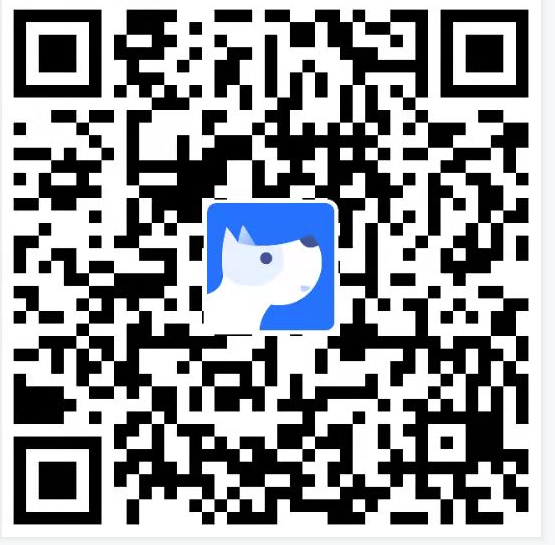 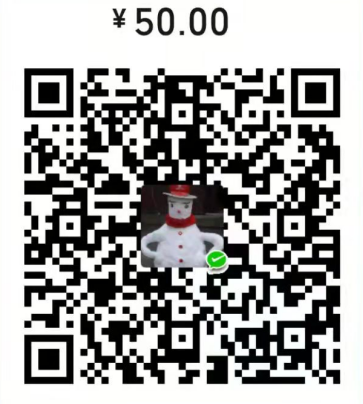   注：转账时请备注名字重庆市江津区体育局办公室               2021年10月25日印发